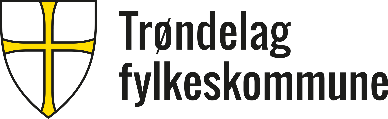 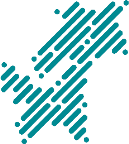 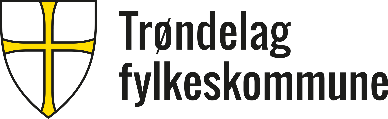 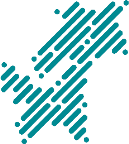 SØKNAD OM SÆRSKILT TILRETTELEGGING VED EKSAMEN FOR ELEVER VED ORKDAL VIDAREGÅANDE SKOLE Søknadsfrist:  Søknaden leveres Orkdal vgs i resepsjonen eller pr post. Jeg søker om følgende tilrettelegging: SETT KRYSS 󠇯 Sakkyndig dokumentasjon av nyere dato er vedlagt søknaden. 󠇯 Jeg har søkt om særskilt tilrettelegging tidligere. Sakkyndig dokumentasjon finnes i min elevmappe. Dato: ……………………………. 	 	Søkers underskrift: …………………………………………………… 1 VEDTAK OM SÆRSKILT TILRETTELEGGING Det gjøres følgende vedtak om særskilt tilrettelegging ved eksamen. Vedtaket er hjemlet i lov om offentlig forvaltning og forskrift til opplæringsloven § 3-32.  Vurdering Vedtaket er fattet med bakgrunn i forskrift til opplæringslova § 3-32 med merknad, samt innsendt dokumentasjon. Klageadgang Orkdal VGS sitt vedtak kan klages inn for Fylkesmannen i Trøndelag, jf. forvaltningsloven §§ 28-32. Fristen for å klage er tre uker fra tidspunktet underretning om vedtaket har kommet fram til vedkommende part. Klagen må begrunnes og det må gå fram hvilket vedtak det klages på. Klagen skal sendes til Orkdal vgs og være undertegnet av klager eller klagers fullmektig. Dato:.............................  	Saksbehandler:.....................................................  Skole: Orkdal vgs Fødselsdato (ddmmåå): Klasse/basisgruppe: Etternavn (fullstendig): For- og mellomnavn: E-post:  Telefon: Sett kryss Tiltak ved skriftlig eksamen  Forlenget tid (normalt inntil 1 time). Opplesing av oppgavetekst. Annet (beskriv nærmere). Tiltak ved muntlig, muntlig-praktisk eller praktisk eksamen (beskriv nærmere). Sett kryss Tiltak ved skriftlig eksamen  Forlenget tid (normalt inntil 1 time). Opplesing av oppgavetekst. Annet (beskriv nærmere). Tiltak ved muntlig, muntlig-praktisk eller praktisk eksamen (beskriv nærmere). 